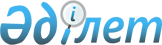 О внесении изменения в постановление акимата Коргалжынского района от 11 февраля 2013 года № 22 "Об определении дополнительного перечня лиц, входящих в целевые группы населения в Коргалжынском районе на 2013 год"
					
			Утративший силу
			
			
		
					Постановление акимата Коргалжынского района Акмолинской области от 1 октября 2013 года № 177. Зарегистрировано Департаментом юстиции Акмолинской области 23 октября 2013 года № 3850. Утратило силу постановлением акимата Коргалжынского района Акмолинской области от 2 марта 2016 года № 39      Сноска. Утратило силу постановлением акимата Коргалжынского района Акмолинской области от 02.03.2016 № 39.

      Примечание РЦПИ.

      В тексте документа сохранена пунктуация и орфография оригинала.

      В соответствии со статьей 31 Закона Республики Казахстан от 23 января 2001 года "О местном государственном управлении и самоуправлении в Республике Казахстан", Законом Республики Казахстан от 23 января 2001 года "О занятости населения", акимат Коргалжынского района ПОСТАНОВЛЯЕТ:

      1. Внести в постановление акимата Коргалжынского района "Об определении дополнительного перечня лиц, входящих в целевые группы населения в Коргалжынском районе на 2013 год" от 11 февраля 2013 года № 22 (зарегистрировано в Реестре государственной регистрации нормативных правовых актов № 3669, опубликовано 22 марта 2013 года в газете "Нұр-Қорғалжын") следующее изменение:

      преамбулу постановления изложить в новой редакции:

      "В соответствии со статьей 31 Закона Республики Казахстан от 23 января 2001 года "О местном государственном управлении и самоуправлении в Республике Казахстан", пунктом 2 статьи 5, подпунктом 2) статьи 7 Закона Республики Казахстан от 23 января 2001 года "О занятости населения", акимат Коргалжынского района ПОСТАНОВЛЯЕТ:".

      2. Контроль за исполнением настоящего постановления возложить на заместителя акима района С.К.Аккожину.

      3. Настоящее постановление вступает в силу со дня государственной регистрации в Департаменте юстиции Акмолинской области и вводится в действие со дня официального опубликования.


					© 2012. РГП на ПХВ «Институт законодательства и правовой информации Республики Казахстан» Министерства юстиции Республики Казахстан
				
      Аким Коргалжынского района

К.Рыскельдинов
